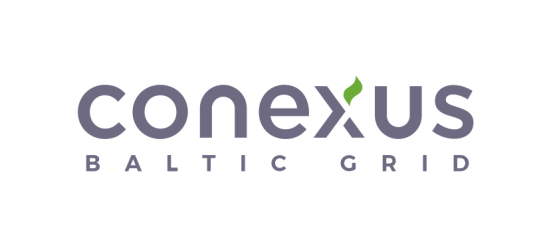 2.pielikumsAtklāta konkursa nolikumam “Par laukuma un ceļa pie Inčukalna pazemes gāzes krātuves caurlaides ēkas pārbūvi”Piedāvājuma vēstule Projekts: laukuma un ceļa pie Inčukalna pazemes gāzes krātuves caurlaides ēkas pārbūve (Būvprojekts Nr.______________________________________)Iepazinušies ar Konkursa nolikumu, mēs apliecinām, ka, ja mūsu Piedāvājums tiks atzīts par saimnieciski izdevīgāko un ar mums tiks noslēgts , mēs apņemamies veikt Darbus, saskaņā ar Konkursa nolikumu, Būvprojektu un Tehnisko specifikāciju/Tehnisko piedāvājumu par summu:Avanss  ____% no līguma summas, par ko Pasūtītājam saskaņā ar Konkursa nolikuma 39.6.p. tiks iesniegta: ___________________________________________________________garantija. Darbu garantijas laiks: ___________________________________Informācija par Pretendenta atbildīgo darbu vadītāju, kurš nodrošinās Darbu izpildi: __________________________________________________________________________                                    (vārds, uzvārds, sertifikāta numurs) Informācija par apakšuzņēmējiem, ja tādi tiks pieaicināti: _____________________________________________________________________________Informācija par to, vai Pretendents ir/nav uzskatāms par ar akciju sabiedrību “Conexus Baltic Grid” saistītu uzņēmumu likuma „Par uzņēmumu ienākuma nodokli” izpratnē (ja nepieciešams) _______________________________________________________________________________Informācija par to, vai Pretendents ir/nav reģistrēts valstī, ar kuru Latvijas Republikai noslēgta Konvencija par nodokļu dubultās uzlikšanas un nodokļu nemaksāšanas novēršanu (ja nepieciešams) Pretendenta nosaukums un komersanta vienotais reģistrācijas numurs:_____________Juridiskā adrese: ___________________________________________________________Pretendenta kontaktpersona, kura ir pilnvarota risināt ar Piedāvājumu saistītos jautājumus konkursa gaitā, amats, vārds, uzvārds, tālrunis, e-pasts:_______________________________________________________________________________Pielikumā: 1. Jāpievieno Tehniskā specifikācija/Tehniskais piedāvājums; 2. Jāpievieno dokumenti saskaņā ar konkursa nolikuma 7.punktu.2.1._________________________________________________________ uz ___lappusēm;2.2._________________________________________________________ uz ___lappusēm;2.3._________________________________________________________ uz ___lappusēm;2.4._________________________________________________________ uz ___lappusēm;2.5._________________________________________________________ uz ___lappusēm;2.6._________________________________________________________ uz ___lappusēm;2.7._________________________________________________________ uz ___lappusēm;2.8._________________________________________________________ uz ___lappusēm;2.9._________________________________________________________ uz ___lappusēm;2.10.________________________________________________________ uz ___lappusēm;2.11.________________________________________________________ uz ___lappusēm;2.12.________________________________________________________ uz ___lappusēm;2.13.________________________________________________________ uz ___lappusēm.__________________________________________________________________________(Pretendenta izpildinstitūcijas ar pārstāvības tiesībām vai prokūrista, pilnvarnieka vārds, uzvārds, amats, paraksts)2019.gada _______________Nr.__________2019.gada _______________Nr.__________                                   ________________                                      /Sagatavošanas vieta/Adresāts:Akciju sabiedrība  “Conexus Baltic Grid”Aristida Briāna ielā 6, Rīgā, LV-1001Akciju sabiedrība  “Conexus Baltic Grid”Aristida Briāna ielā 6, Rīgā, LV-1001Nr.p.k.Darba nosaukums     IzpildeslaiksPiedāvājuma cena 1.laukuma un ceļa pie Inčukalna pazemes gāzes krātuves caurlaides ēkas pārbūve (saskaņā ar Būvprojektā uzrādītiem apjomiem un pretendenta aizpildīto Tehnisko specifikāciju/Tehnisko piedāvājumu) Līdz 2019.gada 21.decembrim2.PIEDĀVĀJUMA CENA (bez PVN) EUR3.PVN 21% EUR4.PAVISAM KOPĀ (ar PVN) EUR